.STEP LOCK STEP LOCK STEP ROCK REPLACE ¾ TURNSTEP LOCK STEP LOCK STEP ROCK REPLACE ¾ TURNPOINT FORWARD BACK SHUFFLE FORWARD ½ SHUFFLE COASTER STEPWALK FORWARD RIGHT LEFT SIDE ROCK  ¼ TURN SIDE ROCK REPLACE CROSS UNWINDBEGIN AGAIN………………I Ain't Crazy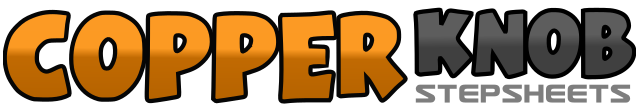 .......Compte:32Mur:4Niveau:Intermediate.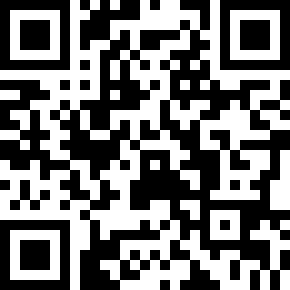 Chorégraphe:Johnny Two-Step (UK) - July 2008Johnny Two-Step (UK) - July 2008Johnny Two-Step (UK) - July 2008Johnny Two-Step (UK) - July 2008Johnny Two-Step (UK) - July 2008.Musique:I Ain't Crazy - Earl Thomas ConleyI Ain't Crazy - Earl Thomas ConleyI Ain't Crazy - Earl Thomas ConleyI Ain't Crazy - Earl Thomas ConleyI Ain't Crazy - Earl Thomas Conley........123&4STEP LEFT FORWARD LOCK RIGHT BEHIND LEFT, STEP LEFT FORWARD, LOCK RIGHT BEHIND LEFT, STEP LEFT FORWARD5-6ROCK FORWARD ON RIGHT REPLACE WEIGHT TO LEFT7&8¾ TURN RIGHT WHILST TRIPLING INPLACE RIGHT, LEFT, RIGHT123&4STEP LEFT FORWARD, LOCK RIGHT BEHIND LEFT, STEP LEFT FORWARD, LOCK RIGHT BEHIND LEFT, STEP LEFT FORWARD5-6ROCK FORWARD ON RIGHT REPLACE WEIGHT TO LEFT7&8¾ TURN RIGHT WHILST TRIPLING IN PLACE RIGHT, LEFT, RIGHT1-2POINT LEFT TOE FORWARD, POINT LEFT TOE BACK3&4STEP FORWARD ON LEFT CLOSE RIGHT UP TO LEFT, STEP FORWARD LEFT5&61/2 TURN LEFT STEPPING BACK ON RIGHT, CLOSE LEFT TO RIGHT STEP BACK ON RIGHT7&8STEP LEFT BACK, STEP RIGHT NEXT TO LEFT, STEP LEFT FORWARD1-2WALK FORWARD RIGHT. LEFT3&4ROCK RIGHT FOOT OUT TO RIGHT SIDE, REPLACE WEIGHT ONTO LEFT AS YOU MAKE ¼ TURN TO LEFT STEP RIGHT NEXT TO LEFT5-6ROCK LEFT OUT TO LEFT SIDE, REPLACE WEIGHT ONTO RIGHT7-8CROSS LEFT OVER FRONT OF RIGHT, UNWIND FULL TURN RIGHT ENDING WITH WEIGHT ON RIGHT FOOT